(COVER)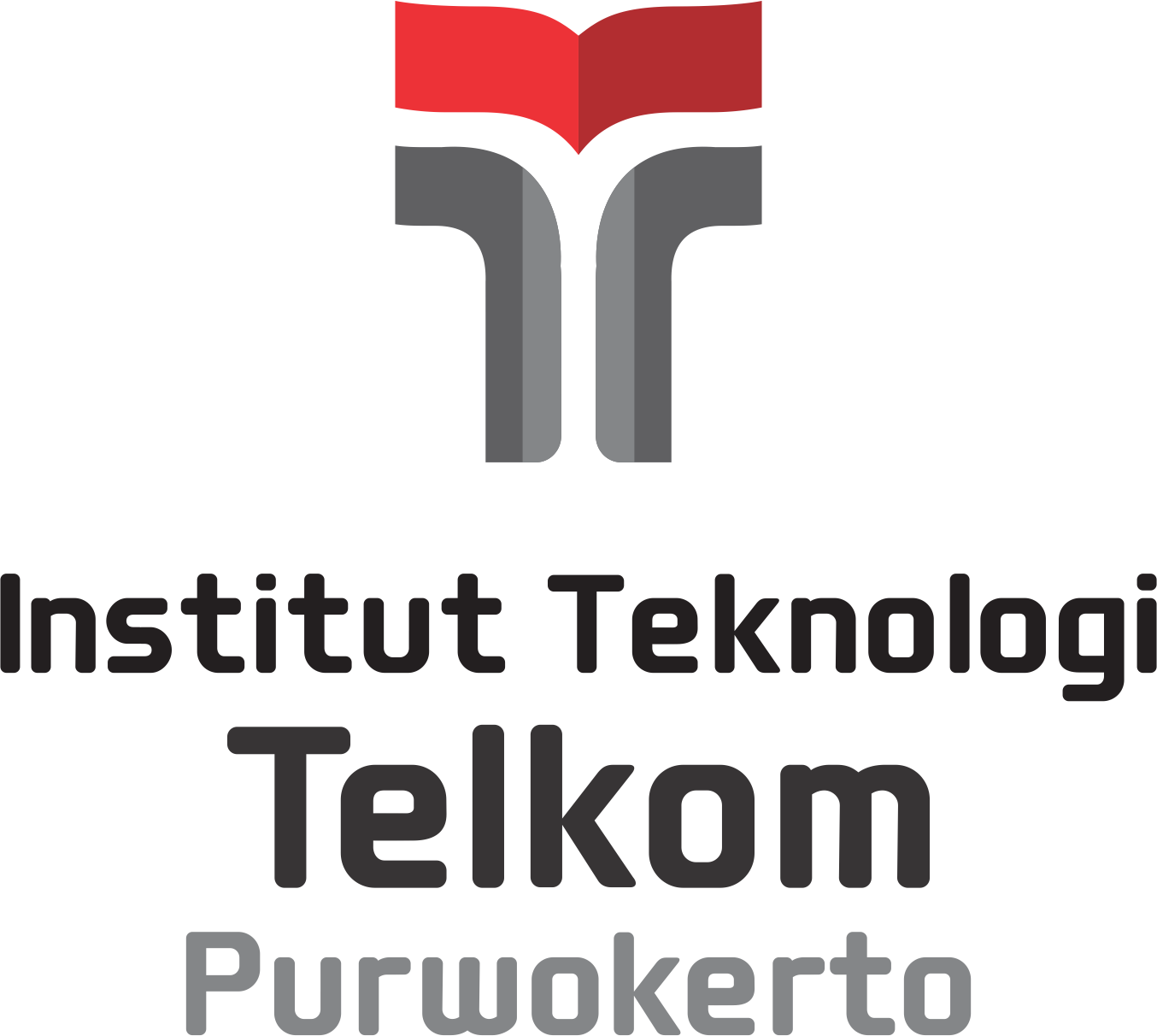 AKREDITASI PERGURUAN TINGGI LAPORAN EVALUASI DIRIINSTITUT TEKNOLOGI TELKOM PURWOKERTOPURWOKERTOTAHUN ...............IDENTITAS PERGURUAN TINGGINama Perguruan Tinggi	: Institut Teknologi Telkom PurwokertoAlamat	: Jl. D.I Panjaitan No. 128 Purwokerto 53147Nomor Telepon	: .......................................................................E-mail dan Website	: .......................................................................Nomor SK Pendirian PT *)	: .......................................................................Tanggal SK Pendirian PT	: .......................................................................Pejabat PenandatanganSK Pendirian PT	: .......................................................................Tahun Pertama KaliMenerima Mahasiswa	: .......................................................................Peringkat TerbaruAkreditasi Perguruan Tinggi	: ........................................................................Nomor SK BAN-PT	: ........................................................................Daftar Program Studi,Status dan Peringkat AkreditasiCatatan:*) Lampirkan salinan Surat Keputusan Pendirian Perguruan Tinggi.**) Lampirkan salinan Surat Keputusan Akreditasi Program Studi terakhir.IDENTITAS TIM PENYUSUN LAPORAN EVALUASI DIRINama	: ......................................................................NIDN	: ......................................................................Jabatan	: ......................................................................Tanggal Pengisian	: DD – MM – YYYY Tanda Tangan	:Nama	: ......................................................................NIDN	: ......................................................................Jabatan	: ......................................................................Tanggal Pengisian	: DD – MM – YYYY Tanda Tangan	:Nama	: ......................................................................NIDN	: ......................................................................Jabatan	: ......................................................................Tanggal Pengisian	: DD – MM – YYYY Tanda Tangan	:Nama	: ......................................................................NIDN	: ......................................................................Jabatan	: ......................................................................Tanggal Pengisian	: DD – MM – YYYY Tanda Tangan	:KATA PENGANTARRINGKASAN EKSEKUTIFDAFTAR ISIIDENTITAS PERGURUAN TINGGIIDENTITAS TIM PENYUSUN LAPORAN EVALUASI DIRI KATA PENGANTARRINGKASAN EKSEKUTIFBAB I. PENDAHULUANDASAR PENYUSUNANTIM PENYUSUN DAN TANGGUNGJAWABNYAMEKANISME KERJA PENYUSUNAN EVALUASI DIRIBAB II. LAPORAN EVALUASI DIRIKONDISI EKSTERNALPROFIL INSTITUSIKRITERIAANALISIS DAN PENETAPAN PROGRAM PENGEMBANGANBAB III. PENUTUPBAB I PENDAHULUANDASAR PENYUSUNANTIM PENYUSUN DAN TANGGUNG JAWABNYAMEKANISME KERJA PENYUSUNAN EVALUASI DIRIBAB II LAPORAN EVALUASI DIRIKONDISI EKSTERNALPROFIL INSTITUSIKRITERIAANALISIS DAN PENETAPAN PROGRAM PENGEMBANGANBAB III PENUTUPPetunjuk Penulisan:Struktur laporan mengikuti Panduan Penyusunan Laporan Evaluasi Diri.Ukuran kertas: A4.3. Jenis dan ukuran huruf: Arial 11. 4. Spasi: 1,15.5. Jumlah halaman maksimum = 300, dengan rincian sebagai berikut.No.ProgramProgram StudiStatus dan Peringkat AkreditasiNomor dan Tanggal SK **)Tanggal Kadaluarsa(1)(2)(3)(4)(5)(6)123...BagianJumlah HalamanIdentitas Perguruan TinggiTidak dihitungIdentitas Tim Penyusun Laporan Evaluasi DiriTidak dihitungKata PengantarTidak dihitungRingkasan EksekutifMaks. 10BAB I. PENDAHULUANMaks. 20A. Dasar PenyusunanMaks. 20B. Tim Penyusun dan TanggungjawabnyaMaks. 20C. Mekanisme Kerja Penyusunan Evaluasi DiriMaks. 20BAB II. LAPORAN EVALUASI DIRIMaks. 15A. Kondisi EksternalMaks. 15B. Profil InstitusiMaks. 20C. KriteriaDibatasi oleh jumlah halaman maksimumD. Analisis dan Penetapan Program PengembanganDibatasi oleh jumlah halaman maksimumBAB III. PENUTUPMaks. 5Jumlah halamanMaks. 300